Bullying DataChalker High School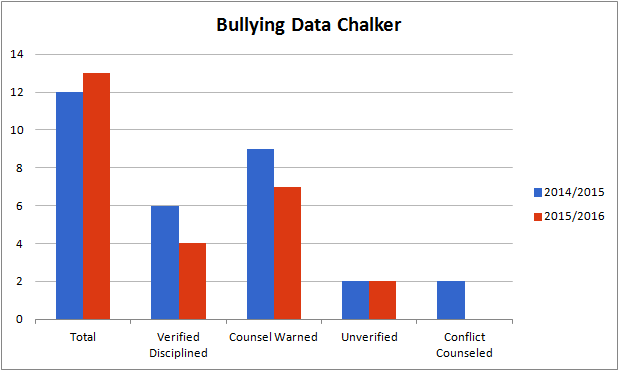 During the 2014/2015 School year there were about the same number of bullying reports as the previous year.  Of the 13 reports, 2 were unverified.  There were 7 cases that were initial offenses and the students were counseled regarding the impact of their actions and warned.  There were 4 cases that warranted discipline.Counseling students is an ongoing part of the investigative process and all students involved were counseled regarding their behaviors.